Утвержден 
приказом Контрольно-ревизионной комиссии муниципального образования «Глинковский район» Смоленской области 
от «07 » октября 2021  года № 6 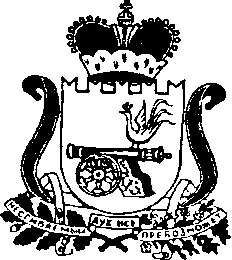 КОНТРОЛЬНО-РЕВИЗИОННАЯ КОМИССИЯ МУНИЦИПАЛЬНОГО ОБРАЗОВАНИЯ «ГЛИНКОВСКИЙ РАЙОН» СМОЛЕНСКОЙ ОБЛАСТИСТАНДАРТ ВНЕШНЕГО МУНИЦИПАЛЬНОГО ФИНАНСОВОГО КОНТРОЛЯ СФК- 3«Экспертиза проекта бюджета на очередной финансовый год и на плановый период»(стандарт подлежит применению с 01.10.2021 до его отмены)с.Глинка2021 г.СодержаниеОбщие положения                                                                                              3                                           Основы осуществления предварительного контроля   проекта бюджета    5                                                                      Структура и основные положения заключения Контрольно-ревизион     ной комиссии муниципального образования "Глинковский район"           13     Смоленской области                                                                                             Стандарт внешнего финансового контроля «Экспертиза проекта бюджета на очередной финансовый год и на плановый период»1. Общие положения1.1. Стандарт внешнего финансового контроля (бюджет) «Экспертиза проекта бюджета на очередной финансовый год и на плановый период» (далее – Стандарт) подготовлен для организации исполнения ст. 265 Бюджетного кодекса Российской Федерации (далее – БК РФ), п.1 ст. 17.1 Федерального закона от 06.10.2003 № 131-ФЗ «Об общих принципах организации местного самоуправления в Российской Федерации», п. 2 ст. 9 и ст. 11 Федерального закона от 07.02.2011 № 6-ФЗ «Об общих принципах организации и деятельности контрольно-счетных органов субъектов Российской Федерации и муниципальных образований», Устава муниципального образования «Глинковский район» Смоленской области, Положения о бюджетном процессе в муниципальном образовании «Глинковский район» Смоленской области», утвержденного решением Глинковского районного Совета депутатов от 15.04.2014 г. № 23, подпункта 2 пункта 3.1 Положения о Контрольно-ревизионной комиссии муниципального образования «Глинковский район» Смоленской области, утвержденного решением  Глинковского районного Совета депутатов от 22.09.2021 №30.1.2. Стандарт разработан в соответствии с Общими требованиями к стандартам внешнего государственного и муниципального финансового контроля, утвержденными Коллегией Счетной палаты Российской Федерации (протокол от 12.05.2012 г. № 21К (854)). 1.3. При подготовке настоящего Стандарта был использован Стандарт СФК бюджет (типовой) «Экспертиза проекта бюджета на очередной финансовый год и плановый период», утвержденный решением Президиума Союза МКСО, протокол заседания Президиума Союза МКСО от 25.09.2012 г. № 4 (30), п. 6.2. 1.4. Стандарт предназначен для использования сотрудниками Контрольно-ревизионной комиссии муниципального образования «Глинковский район» Смоленской области при организации предварительного контроля формирования проекта районного бюджета муниципального образования «Глинковский район» Смоленской области на очередной финансовый год и плановый период (далее – проект бюджета), проведения его экспертизы и подготовки соответствующего заключения. 1.5. Целью Стандарта является установление единых принципов, правил и процедур проведения предварительного контроля формирования проекта бюджета на очередной финансовый год и на плановый период. 1.6. Задачи, решаемые Стандартом: - определение основных принципов и этапов проведения предварительного контроля формирования проекта бюджета муниципального образования «Глинковский район» Смоленской области  на очередной финансовый год и на плановый период; - установление требований к содержанию комплекса экспертно-аналитических мероприятий и проверок обоснованности формирования проекта бюджета на очередной финансовый год и на плановый период; - определение структуры, содержания и основных требований к заключению Контрольно-ревизионной комиссии муниципального образования «Глинковский район» Смоленской области на проект решения Глинковского районного Совета депутатов  о бюджете муниципального образования «Глинковский район» Смоленской области на очередной финансовый год и на плановый период; - установление взаимодействия между направлениями деятельности Контрольно-ревизионной комиссии муниципального образования «Глинковский район» Смоленской области, возглавляемыми председателем и инспектором Контрольно-ревизионной комиссии муниципального образования «Глинковский район» Смоленской области в ходе проведения предварительного контроля формирования проекта бюджета на очередной финансовый год и на плановый период. 1.7. В Стандарте используются следующие основные термины и понятия: анализ – базовый метод научного познания, состоящий в разложении целого на составные части, рассмотрение отдельных сторон, свойств, составных частей предмета; бюджет муниципального образования «Глинковский район» Смоленской области – совокупность доходов и расходов на определенный срок, форма образования и расходования денежных средств, предназначенных для финансового обеспечения задач и функций местного самоуправления; Бюджетное послание Президента РФ – аналитический документ стратегического характера, раскрывающий основные направления финансовой политики государства; бюджетные полномочия – права и обязанности участников бюджетного процесса; 

муниципальное задание – документ, устанавливающий требования к составу, качеству и (или) объему, условиям, порядку и результатам оказания муниципальных услуг; достоверность бюджета – надежность показателей прогноза социально-экономического развития муниципального образования и реалистичность расчета доходов и расходов бюджета; заключение Контрольно-ревизионной комиссии муниципального образования «Глинковский район» Смоленской области – документ, составляемый по итогам финансовой экспертизы проекта решения о бюджете муниципального образования «Глинковский район» Смоленской области на очередной финансовый год и на плановый период; запрос Контрольно-ревизионной комиссии муниципального образования «Глинковский район» Смоленской области – требование о предоставлении сведений, необходимых для осуществления предварительного контроля формирования проекта бюджета; прогноз – программа прогностического характера, основу которой составляют обоснованные заключения о предстоящем развитии и исходе экономических процессов; экспертиза проекта бюджета – специальное исследование проекта бюджета и прилагаемых к нему документов, направленное на определение его доходных и расходных статей, размеров муниципального долга, дефицита бюджета; эффективность - один из принципов бюджетной системы, означающий, что при составлении и исполнении бюджетов участники бюджетного процесса в рамках установленных им бюджетных полномочий должны исходить из необходимости достижения заданных результатов с использованием наименьшего объема средств (экономности) и (или) достижения наилучшего результата с использованием определенного бюджетом объема средств (результативности).   2. Основы осуществления предварительного контроля проекта бюджета2.1. Предварительный контроль формирования проекта бюджета состоит из комплекса экспертно-аналитических мероприятий, направленных на осуществление анализа обоснованности показателей проекта бюджета, наличия и состояния нормативной методической базы его формирования и подготовки заключения Контрольно-ревизионной комиссии муниципального образования «Глинковский  район» Смоленской области.2.2. Целью предварительного контроля формирования проекта бюджета муниципального образования «Глинковский район» Смоленской области является определение достоверности и обоснованности показателей формирования проекта решения Глинковского районного Совета депутатов о бюджете на очередной финансовый год и плановый период (далее – проект решения о бюджете). 2.3. Задачами предварительного контроля формирования проекта бюджета являются: 

- определение соответствия проекта решения о бюджете, а также документов и материалов, представляемых одновременно с ним, действующему законодательству и муниципальным правовым акта;- определение обоснованности, целесообразности и достоверности показателей, содержащихся в проекте решения о бюджете, документах и материалах, представляемых одновременно с ним; - оценка проекта бюджета как инструмента социально-экономической политики муниципального образования « район» Смоленской области, его соответствия положениям Бюджетного послания Президента Российской Федерации, основным направлениям бюджетной и налоговой политики муниципального Глинковский район» Смоленской области, иным программным документам; - оценка качества прогнозирования доходов бюджета, планирования расходования бюджетных средств, инвестиционной и долговой политики. 2.4. Предметом предварительного контроля формирования проекта бюджета являются проект решения о бюджете, документы и материалы, представляемые одновременно с ним. 2.5. При осуществлении предварительного контроля формирования бюджета на очередной финансовый год и на плановый период должно быть проверено и проанализировано соответствие проекта решения о бюджете и документов, представляемых одновременно с ним, положениям БК РФ, в том числе: 2.5.1. При оценке экономических показателей прогноза социально-экономического развития муниципального образования «Глинковский район» Смоленской области необходимо обратить внимание на соблюдение закрепленного в БК РФ принципа достоверности бюджета, а также реалистичности расчета доходов и расходов бюджета. 2.5.2. Соблюдение принципов бюджетной системы Российской Федерации контролируется в результате определения полноты отражения доходов, расходов и источников финансирования дефицита бюджета; определения сбалансированности бюджета; прозрачности; адресности и целевого характера бюджетных средств; подведомственности расходов бюджета. 2.5.3. Соблюдение принципа эффективности использования бюджетных средств анализируется при рассмотрении муниципальных программ. 2.5.4. При оценке и анализе доходов бюджета следует обратить внимание на следующее: 

- доходы от использования имущества, находящегося в муниципальной собственности, и платных услуг, оказываемых казенными учреждениями, средства безвозмездных поступлений и иной приносящей доход деятельности при составлении, утверждении, исполнении бюджета и составлении отчетности о его исполнении включаются в состав доходов бюджета; - следует оценить наиболее вероятные объемы поступлений доходов по каждой подгруппе налоговых и неналоговых доходов при благоприятном и неблагоприятном развитии макроэкономической ситуации в муниципальном образовании; - проанализировать обоснованность методик, применявшихся для прогнозирования объемов поступления по статьям и подстатьям неналоговых доходов; - проверить корректность вычислений, произведенных при прогнозировании неналоговых доходов; - проверить непротиворечивость данных о прогнозируемых объемах поступлений по подгруппам, статьям и подстатьям неналоговых доходов. - соблюдение условий предоставления межбюджетных трансфертов из вышестоящих бюджетов. 2.5.5. При оценке и анализе расходов бюджета необходимо обратить внимание на: - обеспечение закрепленного в БК РФ принципа достоверности бюджета, который означает реалистичность расчета расходов бюджета; - соблюдение положений формирования расходов бюджета, установленных БК РФ, согласно которым формирование расходов бюджетов бюджетной системы Российской Федерации осуществляется в соответствии с расходными обязательствами, обусловленными установленным законодательством Российской Федерации разграничением полномочий федеральных органов государственной власти, органов государственной власти субъектов Российской Федерации и органов местного самоуправления и исполнение которых должно происходить в очередном финансовом году и плановом периоде за счет средств соответствующих бюджетов; - соблюдение правил формирования планового реестра расходных обязательств в части полноты общей информации о расходных обязательствах; - обеспеченность финансирования расходных обязательств, закрепленных в плановом реестре расходных обязательств главных распорядителей бюджетных средств; - анализ субсидий, направляемых на финансовое обеспечение муниципальных заданий по оказанию услуг муниципальными бюджетными и автономными учреждениями; - анализ иных видов субсидий.2.5.6. При оценке и анализе источников финансирования дефицита бюджета, муниципального долга отразить соблюдение БК по полноте отражения доходов, расходов и источников финансирования дефицита бюджета, по установлению размера дефицита местного бюджета и ограничения по источникам его финансирования, по управлению муниципальным долгом и соблюдению ответственности по долговым обязательствам муниципалитета. 

2.6. Основой осуществления предварительного контроля формирования проекта бюджета на очередной финансовый год и на плановый период являются: - сравнительный анализ соответствия проекта бюджета на очередной финансовый год и на плановый период положениям Бюджетного послания Президента Российской Федерации, основным приоритетам социально-экономической политики, целям и задачам, определенным в Основных направлениях налоговой и бюджетной политики муниципального образования «Глинковский  район» Смоленской области;- сравнительный анализ соответствия принятых в проекте бюджета на очередной финансовый год и на плановый период расчетов показателей установленным нормативам и действующим методическим рекомендациям; - сравнительный анализ динамики показателей исполнения местного бюджета за три последние года, ожидаемых итогов текущего года, показателей проекта бюджета на очередной финансовый год и плановый период. 2.7. Методические подходы к осуществлению предварительного контроля формирования проекта бюджета на очередной финансовый год и на плановый период по основным вопросам состоят в следующем: 2.7.1. Проверка и анализ обоснованности макроэкономических показателей прогноза социально-экономического развития муниципального образования «Глинковский район» Смоленской области на очередной финансовый год и на плановый период должны осуществляться исходя из сопоставления фактических показателей социально-экономического развития города за предыдущий год и ожидаемых итогов текущего года с прогнозными макроэкономическими показателями социально-экономического развития текущего года, очередного финансового года и планового периода. 2.7.2. Проверка и анализ обоснованности формирования показателей проекта бюджета на очередной финансовый год и на плановый период осуществляются с учетом информации по муниципальным программам, в результате которых следует дать оценку: - планируемым целям и задачам деятельности субъектов бюджетного планирования на основе анализа их соответствия приоритетам, целям и задачам, поставленным на очередной финансовый год и плановый период; - степени обоснованности целей и тактических задач, их соответствию приоритетам политики и функциям муниципалитета; - сбалансированности целей и тактических задач, сопоставимости их масштаба характеру решаемых проблем, сбалансированности по объему расходных обязательств; - обоснованности действующих расходных обязательств субъектов бюджетного планирования, а также обоснованности и целесообразности принимаемых бюджетных обязательств субъектов бюджетного планирования на основе анализа муниципальных программ. 2.7.3. Проверка и анализ обоснованности и достоверности доходных статей проекта бюджета на очередной финансовый год и на плановый период должны предусматривать: - сопоставление динамики показателей налоговых и иных доходов проекта бюджета, утвержденных и ожидаемых показателей исполнения доходов бюджета текущего года, фактических доходов бюджета за предыдущий год, а также основных факторов, определяющих их динамику; - анализ федеральных законов о внесении изменений в законодательство Российской Федерации о налогах и сборах, вступающих в силу в очередном финансовом году, проектов федеральных законов об изменении законодательства Российской Федерации о налогах и сборах, учтенных в расчетах доходной базы бюджета, последствий влияния изменения законодательства на доходы бюджета; - анализ законодательства субъекта Российской Федерации о налогах и сборах, вступающих в силу в очередном финансовом году, проектов законов субъекта Российской Федерации об изменении законодательства субъекта о налогах и сборах, учтенных в расчетах доходной базы бюджета, последствий влияния изменений законодательства на доходы бюджета; - анализ нормативных правовых актов муниципального образования о местных налогах и сборах, учтенных в расчетах доходной базы бюджета; - факторный анализ изменения доходных источников проекта бюджета на очередной финансовый год и на плановый период по сравнению с их оценкой в текущем году; - сравнение динамики отдельных видов налоговых и неналоговых доходов (в сопоставимых ценах), а также факторов, определяющих эту динамику; - оценку обоснованности расчетов доходов от сдачи в аренду имущества, находящегося в муниципальной собственности, доходов от перечисления части прибыли, остающейся после уплаты налогов и иных обязательных платежей муниципальных унитарных предприятий. 2.7.4. Проверка и анализ полноты отражения и достоверности расчетов расходов проекта бюджета на очередной финансовый год и на плановый период должна предусматривать: - сопоставление динамики общего объема расходов, расходов в разрезе единых для бюджетов бюджетной системы Российской Федерации разделов и подразделов классификации расходов бюджетов и субъектов бюджетного планирования на трехлетний период в абсолютном выражении и объемов расходов, утвержденных решением о бюджете, и ожидаемых за текущий год, фактических расходов бюджета за предыдущий год, анализ увеличения или сокращения утвержденных расходов планового периода; - анализ действующих и принимаемых расходных обязательств муниципального образования и субъектов бюджетного планирования, их сопоставление с поставленными целями и задачами и прогнозируемой оценкой результативности проектируемых расходов (с примерами по субъектам бюджетного планирования, главным распорядителям средств бюджета); - анализ бюджетных ассигнований, направляемых на исполнение муниципальных программ; - анализ бюджетных ассигнований, направляемых на исполнение публичных нормативных обязательств. 2.7.5. Проверка и анализ обоснованности и достоверности формирования межбюджетных отношений на очередной финансовый год и на плановый период должна предусматривать: - анализ изменений налогового и бюджетного законодательства, вступающих в силу в очередном финансовом году, проектов законов об изменении налогового и бюджетного законодательства, учтенных в расчетах прогноза бюджета, факторный анализ выпадающих и дополнительных доходов на очередной финансовый год по сравнению с текущим годом;- сравнение объемов межбюджетных трансфертов, предоставляемых в форме дотаций на выравнивание бюджетной обеспеченности, субсидий, субвенций, иных межбюджетных трансфертов. 2.7.6. Проверка и анализ обоснованности и достоверности формирования источников финансирования дефицита бюджета и предельных размеров муниципального долга в проекте бюджета на очередной финансовый год и на плановый период должны предусматривать: - сопоставление динамики средств на погашение муниципального долга, предусмотренных в проекте бюджета на очередной финансовый год и на плановый период, с аналогичными показателями за отчетный финансовый год, утвержденными и ожидаемыми показателями текущего года, а также предельных размеров муниципального долга на конец года; - оценку обоснованности и достоверности предельных размеров муниципального долга, изменения его структуры, расходов на погашение муниципального долга исходя из графиков платежей; - оценку обоснованности формирования источников внутреннего финансирования дефицита бюджета и структуры источников финансирования дефицита бюджета. 2.8. Организация предварительного контроля формирования проекта бюджета осуществляется исходя из установленных нормативными правовыми актами органов местного самоуправления этапов и сроков бюджетного процесса в части формирования проекта бюджета на очередной финансовый год и на плановый период и предусматривает следующие этапы работы:2.9. Организационно-распорядительные документы, необходимые для проведения предварительного контроля формирования проекта бюджета на очередной финансовый год и на плановый период, определяются в соответствии с Регламентом Контрольно-ревизионной комиссии муниципального образования «Глинковский район» Смоленской области. 

2.10. При необходимости может проводиться проверка и анализ обоснованности формирования проекта бюджета на очередной финансовый год и на плановый период, наличия и состояния нормативно-методической базы его формирования по конкретным субъектам бюджетного планирования. 
3. Структура и основные положения заключения Контрольно-ревизионной комиссии муниципального образования «Глинковский район» Смоленской области
3.1. Заключение Контрольно-ревизионной комиссии муниципального образования «Глинковский район» Смоленской области  подготавливается на основе: - анализа информации о социально-экономическом развитии и финансовом положении муниципального образования «Глинковский район» Смоленской области за предыдущие годы и истекший период текущего года. - результатов комплекса экспертно-аналитических мероприятий и проверок обоснованности проекта бюджета на очередной финансовый год и на плановый период, наличия и состояния нормативно-методической базы его формирования; - итогов проверки и анализа проекта решения Глинковский районного Совета депутатов о бюджете на очередной финансовый год и на плановый период; - итогов проверки и анализа материалов и документов, представленных Администрацией муниципального образования «Глинковский район» Смоленской области одновременно с проектом решения Глинковского районного Совета депутатов о бюджете на очередной финансовый год и на плановый период в соответствии с БК РФ; - результатов оперативного контроля за исполнением бюджета за предыдущий год и отчетный период текущего года, заключений Контрольно-ревизионной комиссии муниципального образования "Глинковский район» Смоленской области на проекты решений Глинковского районного Совета депутатов об исполнении бюджета муниципального образования «Глинковский район» Смоленской области за предыдущие годы, тематических проверок за прошедший период, результатов экспертно-аналитических мероприятий за истекший период; 3.2. Заключение Контрольно-ревизионной комиссии муниципального образования «Глинковский район» Смоленской области состоит из следующих разделов: 1. Общие положения: 1.1. Основания проведения экспертно-аналитического мероприятия. 1.2. Цели и задачи. 1.3. Нормативно-правовая база. 2. Предмет экспертно-аналитического мероприятия: 2.1. Общая характеристика проекта бюджета муниципального образования «Глинковский район» Смоленской области на очередной финансовый год и на плановый период (включая анализ реализации основных направлений бюджетной и налоговой политики муниципалитета). 2.2. Доходы проекта бюджета муниципального образования «Глинковский район» Смоленской области.2.3. Расходы проекта бюджета муниципального образования «Глинковский район» Смоленской области.2.4. Дефицит бюджета муниципального образования «Глинковский район» Смоленской области. Источники финансирования дефицита бюджета муниципального образования «Глинковский район» Смоленской области.2.5. Муниципальный долг муниципального образования «Глинковский район» Смоленской области. Расходы на обслуживание муниципального долга муниципального образования «Глинковский район» Смоленской области.3. Выводы и предложения. 3.3. В заключении Контрольно-ревизионной комиссии муниципального образования «Глинковский район» Смоленской области  должны быть отражены следующие основные вопросы: - соответствие проекта прогнозу социально-экономического развития муниципального образования «Глинковский район» Смоленской области, оценка обоснованности основных макроэкономических параметров прогноза; - оценка обоснованности основных характеристик и особенностей проекта бюджета; - оценка соответствия положений проекта решения Глинковского районного Совета депутатов о бюджете на очередной финансовый год и на плановый период БК РФ и иным нормативным правовым актам, регламентирующим бюджетный процесс; - оценка обоснованности действующих и принимаемых расходных обязательств; - предложения Контрольно-ревизионной комиссии муниципального образования «Глинковский район» Смоленской области по совершенствованию прогнозирования и планирования основных показателей бюджета на очередной финансовый год и на плановый период, бюджетного процесса, результативности бюджетных расходов.Наименование  мероприятия1.Подготовительный этап- анализ законодательства Российской Федерации о налогах и сборах, законодательства Смоленской области о налогах и сборах, муниципальных правовых актов о налогах и сборах, вступающих в силу в очередном финансовом году, влияющих на формирование доходной базы бюджета муниципального образования «Глинковский район» Смоленской области, последствий влияния изменения законодательства на доходы бюджета;- анализ методики расчета бюджетных ассигнований бюджета муниципального образования «Глинковский район» Смоленской области, необходимых для исполнения бюджетов действующих и принимаемых обязательств на очередной год и  на плановый период и методических рекомендаций по составлению обоснований бюджетных ассигнований главных распорядителей средств бюджета муниципального образования «Глинковский район» Смоленской области на очередной год и на плановый период, утвержденных приказом финансовым управлением Администрации муниципального образования «Глинковский район» Смоленской области.- проверка соблюдения правил формирования планового реестра расходных обязательств в части полноты общей информации о расходных обязательствах- экспертиза проектов муниципальных программ- анализ нормативных правовых актов, регулирующих расходные обязательства муниципального образования2.Основной этап- анализ основных направлений бюджетной и налоговой политики- анализ сценарных условий развития экономики на очередной финансовый год и на плановый период- анализ итогов социально-экономического развития муниципального образования «Глинковский  район» Смоленской области- проверка и анализ обоснованности прогноза основных макроэкономических показателей социально-экономического развития муниципального образования «Глинковский район» Смоленской области на очередной финансовый год и на плановый период, наличия и состояния нормативно-методической базы для их прогнозирования- анализ исполнения программ приватизации муниципального имущества (проекта программы приватизации муниципального имущества)- анализ и оценка обоснованности материалов, представленных одновременно с проектом бюджета- анализ основных характеристик проекта бюджета- анализ расходов бюджета на очередной финансовый год  по разделам и подразделам, ведомственной структуре, а также на плановый период по разделам классификации расходов бюджетов- анализ муниципального долга, программ внутренних заимствований и предоставления муниципальных гарантий3.Заключительный этап- подготовка заключения Контрольно-ревизионной комиссии муниципального образования «Глинковский район» Смоленской области- направление заключения Контрольно-ревизионной комиссии муниципального образования «Глинковский район» Смоленской области в Глинковский районный Совет депутатов